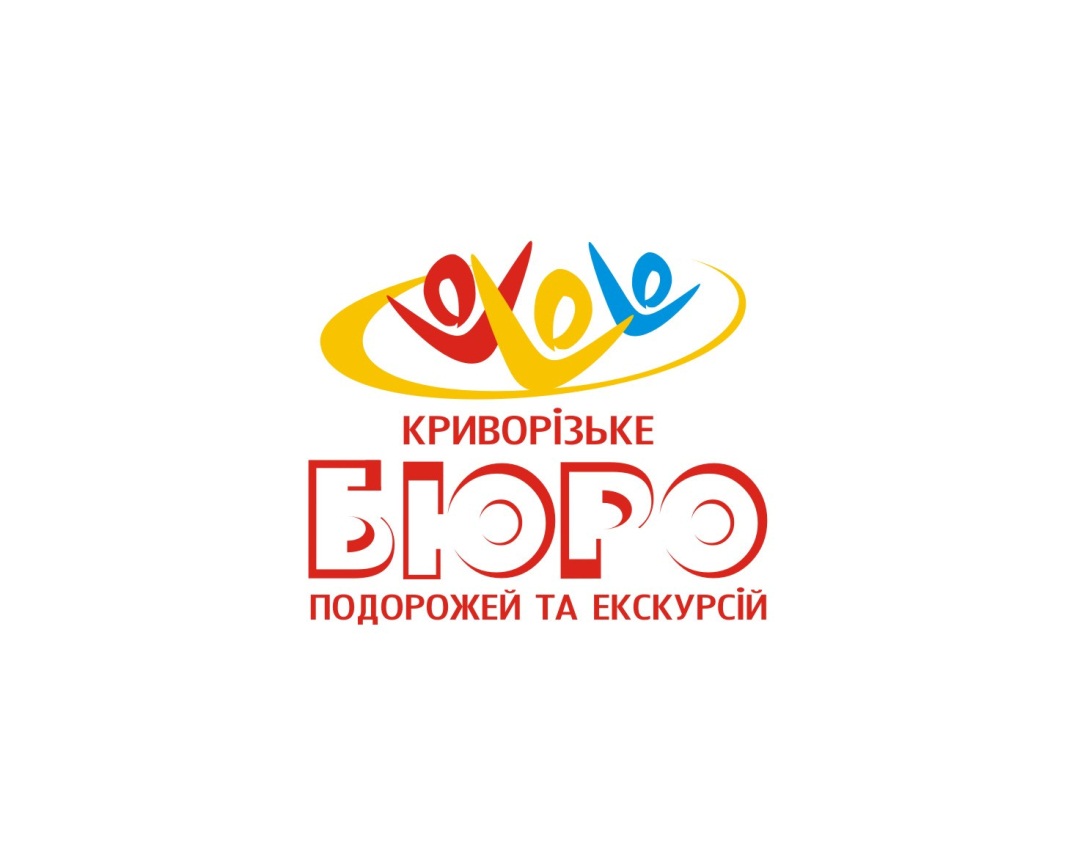 г.Кривой Рог, пр. К. Маркса 52/4 офис 308.Лицензия АВ №566693 от 06.05.2011 МКиТУwww.0564.in.ua/catalog/full/1049 Е-mail:krtour@yandex.ruТел.:92-38-81,401-15-68,067-682-92-56,067-569-03-94 СветланаСемёновна,                                                   097-495-47-92,099-985-86-12 Наталья  Викторовна,096-379-84-82 Елена Михайловна.ПРЕДЛАГАЕМ ТУРЫ В ДАЛЬНЕЕ ЗАРУБЕЖЬЕ.Франция;Польша;Россия;Чехия;Словения;Румыния;Венгрия и т.д.Веселые и познавательные экскурсии подарят массу впечатлений и ярких эмоций.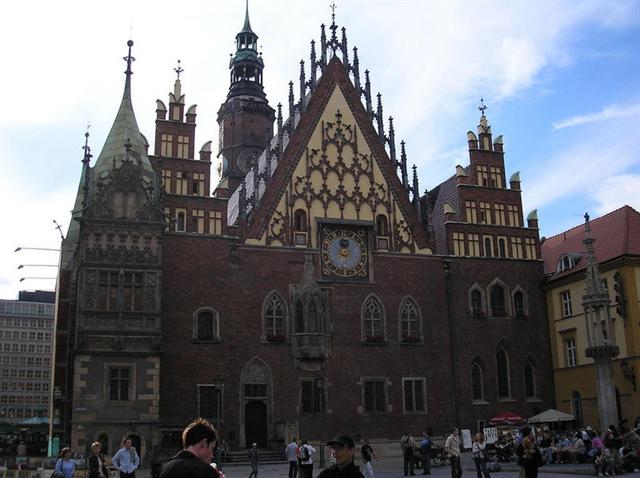 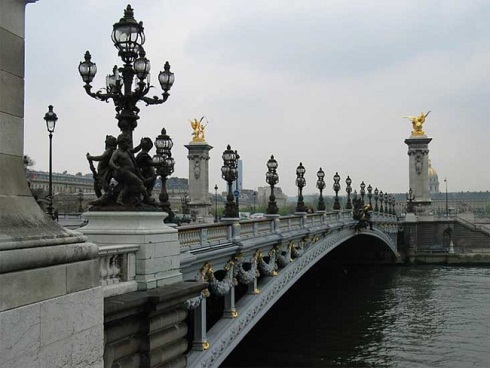 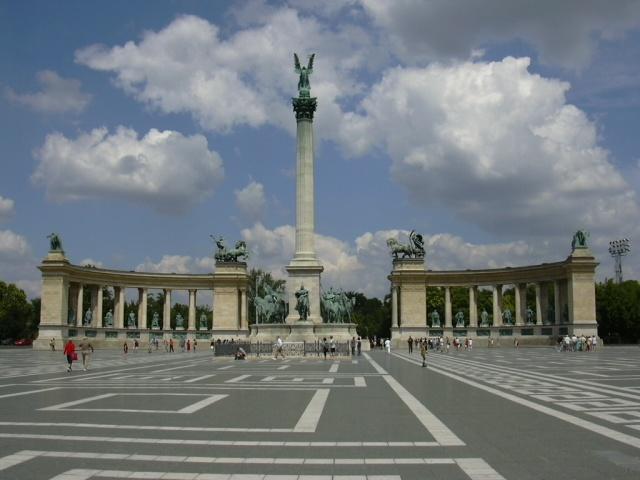 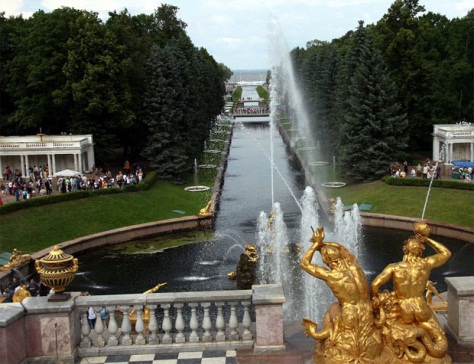 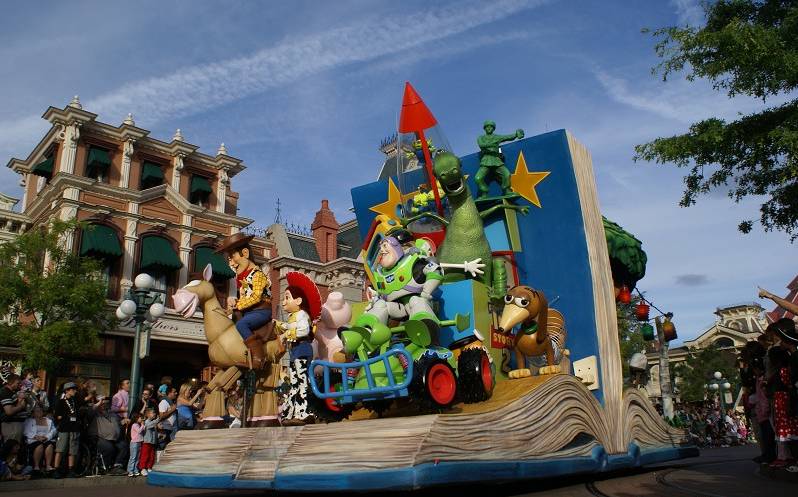 ПОЗНАВАЙТЕ МИР ВМЕСТЕ С НАМИ!